Name of journal: World Journal of Critical Care MedicineESPS Manuscript NO: 14432Manuscript Type: REVIEWHeparin induced thrombocytopenia in critically ill: Diagnostic dilemmas and management conundrumsGupta S et al. Heparin induced thrombocytopenia in critically illSachin Gupta, Ravindranath Tiruvoipati, Cameron Green, John Botha, Huy TranSachin Gupta, Ravindranath Tiruvoipati, Cameron Green, John Botha, Department of Intensive Care Medicine, Frankston Hospital, Frankston, Frankston VIC 3199, AustraliaRavindranath Tiruvoipati, John Botha, School of Public Health, Faculty of Medicine, Nursing and Health Sciences, Monash University, Victoria 3800, AustraliaHuy Tran, Department of Oncology, Frankston Hospital, Frankston, Frankston VIC 3199, AustraliaAuthor contributions: Gupta S contributed to conception and design, drafting the manuscript and revising it critically for important intellectual content; Tiruvoipati R, Green C and Botha J contributed to drafting the manuscript and revising it critically for important intellectual content; Tran H contributed to conception and design, drafting the manuscript and revising it critically for important intellectual content, overall supervision; all authors had given final approval of the version to be published.Conflict-of-interest statement: None of the authors have any conflicts of interests (including but not limited to commercial, personal, political. Intellectual, or religious interests) in relation to this article.Open-Access: This article is an open-access article which was selected by an in-house editor and fully peer-reviewed by external reviewers. It is distributed in accordance with the Creative Commons Attribution Non Commercial (CC BY-NC 4.0) license, which permits others to distribute, remix, adapt, build upon this work non-commercially, and license their derivative works on different terms, provided the original work is properly cited and the use is non-commercial. See: http://creativecommons.org/licenses/by-nc/4.0/Correspondence to: Ravindranath Tiruvoipati, Associate Professor, Department of Intensive Care Medicine, Frankston Hospital, 2 Hastings Rd, Frankston VIC 3199, Australia. travindranath@hotmail.com   Telephone: +61-4-31279347Fax: +61-3-97847398Received: October 3, 2014   Peer-review started: October 3, 2014   First decision: December 26, 2014Revised: February 25, 2015 Accepted: May 11, 2015Article in press: July 11, 2015Published online: AbstractThrombocytopenia is often noted in critically ill patients. While there are many reasons for thrombocytopenia, the use of heparin and its derivatives is increasingly noted to be associated with thrombocytopenia. Heparin induced thrombocytopenia syndrome (HITS) is a distinct entity that is characterised by the occurrence of thrombocytopenia in conjunction with thrombotic manifestations after exposure to unfractionated heparin or low molecular weight heparin. HITS is an immunologic disorder mediated by antibodies to heparin-platelet factor 4 (PF4) complex. HITS is an uncommon cause of thrombocytopenia. Reported incidence of HITS in patients exposed to heparin varies from 0.2% to up to 5%. HITS is rare in ICU populations, with estimates varying from 0.39%-0.48%. It is a complex problem which may cause diagnostic dilemmas and management conundrum. The diagnosis of HITS centers around detection of antibodies against PF4-heparin complexes. Immunoassays performed by most pathology laboratories detect the presence of antibodies, but do not reveal whether the antibodies are pathological. Platelet activation assays demonstrate the presence of clinically relevant antibodies, but only a minority of laboratories conducts them. Several anticoagulants were used in management of HITS. In this review we discuss the incidence, pathogenesis, diagnosis and management of HITS. Key words: Heparin; Thrombocytopenia; Critically ill; Diagnosis; Management© The Author(s) 2015. Published by Baishideng Publishing Group Inc. All rights reserved.Core tip: Thrombocytopenia is common in critically ill patients. While there are several causes of thrombocytopenia, heparin induced thrombocytopenia syndrome (HITS) is an uncommon cause often difficult to diagnose and manage. This article summarises the current diagnostic techniques and management options with a focus on critically ill patients with HITS.Gupta S, Tiruvoipati R, Green C, Botha J, Tran H. Heparin induced thrombocytopenia in critically ill – Diagnostic dilemmas and management conundrums. World J Crit Care Med 2015; In pressINTRODUCTIONIt has been over 90 years since the discovery of heparin[1], and by the 1930s heparin was being used clinically as an anticoagulant[2]. Embolic events during heparin therapy were first described in 1957 and were followed by subsequent reports; however thrombocytopenia as a result of heparin therapy was not described until 1969[3-6]. The central features of heparin induced thrombocytopenia (HIT) syndrome (HITS) - thrombocytopenia, thrombosis and its immune pathogenesis – weren’t recognized until the early 1970s[7]. Heparin and its derivatives are used frequently in the critically ill, either as thromboprophylaxis or for anticoagulation in patients with thromboembolic diseases. Thrombocytopenia occurs in 15%-58% of ICU patients[8,9]. Critically ill patients might suffer from a variety of acquired thrombotic risk factors related both to a host of chronic conditions such as obesity, hypertension, and diabetes mellitus, as well as acutely acquired conditions such as the postoperative state, sepsis, trauma, malignancy, other clonal disorders, etc.[10]. Hence, diagnosis of HIT syndrome is one of exclusion in the critically ill. As HIT syndrome is a highly prothrombotic state, affected patients require ongoing anticoagulation with alternative anticoagulation such as the use of antithrombin anticoagulants or anti factor Xa agents[11,12].As none of these agents have effective antidotes, management of bleeding associated with these agents is fraught with uncertainty.HITS has been classified into two subtypes: HITS type 1: Benign non-immune condition occurring in 30%-40% patients exposed to heparin. platelets counts rarely fall below 100000/mcl. Heparin can be safely continued in this scenario and this condition is not discussed any further in the review; HITS type 2: Life threatening condition caused by antibodies against complexes of platelet factor 4 (PF4) and heparin, though occasionally other antigens may be implicated. Further discussion will relate to “Type 2 HITS“ only.In this review, we focus on diagnostic dilemmas and management challenges associated with this complex problem.PATHOGENESISHeparin mediated thrombocytopenia is an immunologic disorder mediated by antibodies to heparin-PF4 complex[13-16]. The Fab from the IgG subclass of antibodies to PF4 bind platelet associated PF4. The Fc fragments of these antibodies bind to FcγIIa receptors on the same or adjacent platelets, resulting in cross linking causing platelet activation. This results in generation of platelet microparticles that have procoagulant activity. This prothrombotic phenomenon is the principal difference between thrombocytopenia induced by heparin and other drugs such as quinine[17]. This marked release of the platelet microparticles is associated with massive thrombin generation, which explains the increased risk of thrombosis associated with HITS[18]. Significantly fewer platelet microparticles are generated in the presence of very high amounts of Heparin or in its absence, suggesting a stoichiometric relationship between HIT-IgG antibodies and heparin[17]. In addition to the increased thrombin generation in HITS, HITS antibodies also bind to endothelium-bound heparin resulting in release of tissue factor (TF) contributing to the overall prothrombotic state[19]. Recently, Monocytes have been found to bind hPF4 onto their surface and form antigenic complexes leading to monocyte activation and ultimately culminating in expression of TF. Both monocyte and endothelial activation may explain recurrence of thrombosis in many patients treated with direct thrombin inhibitors as none of them target these cells[20]. This may also explain the fact that HITS predisposes to both arterial and venous thrombosis even though it is primarily a platelet activation disorder. HIT-IgG antibodies also inhibit the generation of activated protein C by thrombin/thrombomodulin in the presence of PF4, augmenting the thrombotic state[21].It seems that there might be a crucial period of exposure to heparin in patients who develop HITS. Patients who suffer from conditions associated with high amounts of PF4 release prior to exposure to heparin, tend to be at a higher risk of developing HITS. For example, amongst elective hip replacement patients who receive preoperative low-molecular weight heparin (LMWH) are at a lower risk of HITS as compared to patients who receive post-operative thromboprophylaxis. This phenomenon of “point immunization” is probably explained by the fact that stoichiometrically optimal concentrations of heparin–PF4 are most likely to occur when PF4 is released prior to exposure to heparin[22]. Free nucleic acids in plasma can induce similar conformational changes in PF-4 as are induced by heparin, mainly because of the highly anionic Phosphate entities on the nucleic acid molecules. This finding may further explain the propensity for certain subgroups of patients (such as those with major tissue damage) to develop pathological antibodies to heparin-PF4 complexes[23].Two key determinants of antigenicity of a heparin preparation are chain length (approximately 1000 Da) and minimal amount of sulfation per saccharide unit. This explains lower risk of HITS with LMWH preparations as compared to UFH[24].Occasionally, HITS can be caused by antibodies to other antigens such as NAP-2 or Interleukin 8. EPIDEMIOLOGYReported incidence of HITS in patients exposed to heparin varies from 0.2% to up to 5%[25]. HITS is rare in ICU populations, with estimates varying from 0.39%-0.48%[26]. The incidence of HITS varies widely depending on the preparation of heparin, sex of the patients, and clinical population. The risk of HITS is higher amongst women [Odds ratio (OR) 2.37]; among surgical patients as compared with medical patients (OR 3.25); and patients on unfractionated heparin (UFH) versus patients receiving LMWH (OR 5.29)[27]. Amongst surgical patients, although post-cardiac surgery patients tend to have a higher risk of developing HIT-IgG than post-orthopaedic surgical group (20% vs 3.2%), patients are much more likely to develop HITS after Orthopaedic surgery (OR 21.1)[28]. Patients with major trauma are more likely to be Heparin-PF4 antibody positive and develop HITS as compared to patients with minor trauma[29]. HITS is very rare in obstetric or pediatric patients. CLINICAL FEATURESHeparin induced thrombocytopenia is characterized by thrombocytopenia and thrombotic manifestations after exposure to unfractionated heparin or low molecular weight heparin. ThrombocytopeniaOnset usually between 5-10 d after the exposure. Onset of thrombocytopenia is faster (within a few hours to a day) if the patient has been exposed to heparin within 100 d of current exposure[30].Relative decrease of 50% or more from the baseline platelet count. Drop in platelet counts 30%-50% of baseline in 10% of the cases[25].Platelet counts usually do not fall below 20000/mcl. Lower platelet counts may be observed if HITS causes disseminated intravascular coagulation (DIC).Bleeding is very rare as a complication of thrombocytopenia.Recovery typically takes 4-14 d after cessation of heparin.Pattern of thrombocytopenia occurring after the inciting event (such as cardiothoracic surgery) is important as well. A continuous decline after cardiopulmonary bypass is less likely to be due to HITS. A fall in platelet count of at least 40% between 5-10 d post cardiopulmonary bypass is likely to be due to HITS[31].Thrombotic manifestationsDevelop in 20%-50% of the patients. HITS that is not associated with thrombotic phenomena is known as “isolated HITS”.Can affect both arterial and venous beds. However, Venous thromboembolic complications are twice as likely as compared to arterial thrombotic phenomena. About 10%-20% patients suffer DIC.Risk of thrombosis is higher for days to weeks after heparin is discontinued, even after normalization of the platelet counts[11].Risk of thrombosis is higher in patients with higher level of antibodies to PF4-heparin complexes[32]. Other clinical manifestations that should raise the suspicion of HITS in appropriate clinical scenario: (1) Acute anaphylactoid/anaphylactic reactions after heparin administration: Heparin induced anaphylactoid and anaphylactic reactions are two distinct pathophysiological entities. Heparin induced anaphylactoid reactions are due to activation of platelets and leukocytes in patients harbouring anti heparin-PF4 antibodies, typically administered a heparin bolus after prior exposure to heparin. Heparin induced anaphylactic reaction is due to a contaminant (oversulphated chondroitin sulphate or OSCS) activating the contact system resulting in the clinical manifestations. However, patients exposed to OSCS contaminated heparin are more likely to develop pathological HITS antibodies[33]; (2) Heparin induced skin lesions: These painful or pruritic necrotic lesions develop at the site of injection, beginning on day 5 or later after exposure to heparin or LMWH. Non-necrotic lesions at the injection sites are almost always due to delayed hypersensitivity to heparin rather than a manifestation of HITS, especially after exposure to LMWH rather than Unfractionated heparin[34]; (3) Heparin induced skin necrosis and venous gangrene: especially in the presence of coumarin, attributed to both macro and micro vascular thrombosis with preserved arterial flow. Inhibition of activated protein C by heparin PF4 antibodies could be a strong contributory factor[21]; and (4) Transient global amnesia[35]. These manifestations curiously, tend to occur in the absence of thrombocytopenia[25]. DIAGNOSISThe diagnosis of HITS centers around detection of antibodies against PF4-Heparin complexes. Immunoassays performed by most pathology laboratories detect the presence of antibodies, but do not reveal whether the antibodies are pathological. Platelet activation assays demonstrate the presence of clinically relevant antibodies, but only a minority of laboratories conduct them. Before elaborating further on the diagnostic assays, it is vital to consider the following facts: (1) Heparin-PF4 antibodies can exist naturally in people unexposed to heparin in the past[36]; (2) Only IgG subclass of antibodies are pathological. Hence assays which are not IgG specific are likely to yield a higher false positive result; (3) Out of the patients who are anti heparin/PF4IgG positive, only a minority will be positive by the “Gold Standard” platelet activation assays; (4) Not all patients with platelet activating antibodies develop the clinical syndrome of HITS; and (5) Fraction of the patients with heparin/PF4 antibody depends on the patient population and the type of heparin preparation used.The above phenomena observed have been conceptualized as an “iceberg model” by Warkentin et al[37], and highlight the fact that HITS is a clinicopathological syndrome rather than just a laboratory diagnosis (Figure 1).The diagnosis of HITS centers around the pretest probability of HITS being the cause of the drop in platelet count and/or the thrombotic phenomenon observed. In light of this the “4-T ‘s” scoring system was introduced (Table 1)[38]. Low pretest probability score ruled out HITS in all but one of the 119 patients studied. Patients with intermediate or high pre-test probability of HITS should be investigated further with Enzyme linked immunoassay based methods[12].These assays use heparin-PF4 or polyvinyl sulfate-PF4 immobilised onto microtiter plates as antigens. Antibodies in the patient’s plasma bind to these antigens and is detected using goat anti human IgG/A/M bound to alkaline phosphatase. Substrate, subsequently added, changes colour in presence of the enzyme. The intensity of the colour change is measured as optical density (OD) and is directly proportional to the concentration of the antibodies[39]. Even though these tests are very sensitive (negative predictive values of close to 100%), they tend to yield a high number of false positive results for HITS, depending on the manufacturer of the assay kit and the clinical population. Higher rates of false positive EIAs are noted in patients post cardiac surgery and those with antiphospholipid antibody (APLA) syndrome. Anti PF4 antibodies rather than anti PF4/heparin antibodies are responsible for false positive EIA in sera with APLA syndrome[40]. Following measures may be taken to increase the specificity of EIA based assays (Table 2): (1) Using IgG specific assays: As IgG antibodies are pathogenic, using specific assays targeting IgG antibodies rather than non-specific assays improves the specificity of the test without sacrificing the sensitivity of the assay; (2) Using higher OD cut offs: As higher titers of antibodies are associated with a greater probability of HITS, using higher cutoff values (for example 1.0 instead of 0.4) might increase the specificity of the assay. However, this comes at cost of sacrificing sensitivity of the assay; and (3) Confirmatory step using high concentration of heparin: As heparin and anti heparin-PF4 antibodies have a stoichiometric relationship, re-performing the ELISA test with higher concentrations of heparin may confirm the presence of anti heparin-PF4 antibodies. However, this approach requires the test to be performed twice, increasing the cost and the turn around time. It can also be falsely negative if the titre of the antibodies is very high.Diagnosis of HITS should be confirmed with functional platelet assays in patients with intermediate pretest probability and positive ELISA or in patients with high pretest probability with negative ELISA (Figure 2).Selection of platelet donors can be potentially critical for these assays as certain polymorphisms on the FcγRIIa receptors affects the response of platelets to the activating monoclonal antibodies[41].Serotonin release assay (SRA) is the gold standard test for diagnosis of HITS. It utilizes washed donor platelets incubated with 14C-labelled serotonin. It is considered positive when more than 20% serotonin is released at therapeutic heparin concentrations (0.1-0.3 IU/mL), but not at supra-therapeutic heparin levels (10-100 IU/mL)[42]. In Australia, out of 675 SRAs requested to the only centre performing this assay between 2010-2012, around 19% were positive for HITS. Interestingly, amongst cases in which 4T score was available, almost 96% had intermediate or high probability 4T score[43]. Whole blood impedance aggregometry (WBIA) is emerging as a useful alternative to SRA with faster turnaround time (around 15 min), does not use washed platelets and no radioactive waste products. The laboratories running this assay still need access to high reactive platelet donors as using less responsive platelet donors might result in false negative WBIA. The agreement of WBIA with SRA improves if a higher cut off of 50% instead of 20%, and if a high dose heparin confirmatory step is used[44].TREATMENTOnce a presumptive diagnosis of HITS is made on the basis of pretest probability and anti PF4 antibody assays, therapeutic dosing of alternative anticoagulant is needed along with cessation of the offending agent. Patients are hypercoagulable for days to even weeks despite normalization of platelet counts[11]. Hence, patients may need to be transitioned to oral anticoagulants once platelet counts have normalized.Ideal anticoagulant for treatment of HITS should have following characteristics: (1) Should have no risk of generating HITS antibodies; (2) Should have robust evidence supporting its use in HITS; (3) Should be able to provide predictable anticoagulation and be able to be monitored by an widely available assay; (4) Should have short half life; (5) Should be easily reversible by an antidote which is readily available; (6) Should have a low risk of bleeding and other adverse effects; (7) Metabolism and elimination should be reliable and independent of renal or hepatic dysfunction; (8) Should be safe to use in special subgroup of patients such as those who are pregnant or need to go on to cardiopulmonary bypass; and (9) Should be easily available in both oral and intravenous preparations for easy transition between short and longer term anticoagulation.Unfortunately, such an anticoagulant doesn’t exist. Most of the problems from anticoagulation in HITS arise because of the lack of familiarity with non-heparin anticoagulants.Following are the different categories of anticoagulants which can be used for HITS, based on the clinical scenario (Tables 3 and 4): (1) Direct thrombin Inhibitors: Univalent direct thrombin inhibitors (argatroban; dabigatran), bivalent direct thrombin inhibitors [recombinant hirudins (lepirudin, desirudin); bivalirudin (synthetic hirudin)]; and (2) Factor Xa antagonists: danaparoid, fondaparinux, rivaroxaban, apixaban.DIRECT THROMBIN INHIBITORSLepirudinA recombinant hirudin derived from yeast cells, Lepirudin was the first drug approved by USFDA, for the treatment of HITS in 1998. Even though it reduced new thromboembolic manifestations, it increased the risk of major bleeding in a combined analysis of 3 prospective trials with historical controls[45].Retreatment with lepirudin can increase the risk of anaphylaxis almost half the patients will develop antibodies to lepirudin on initial use. The risk of antibody formation can be reduced by avoiding the bolus and reducing the duration of infusion as much as possible[46].Although no antidote is available, use of activated Factor VII to control bleeding and haemofiltration has been described[47,48]. ArgatrobanArgatroban is a synthetic L-arginine derivative, which is tolerated well by patients with moderate renal dysfunction[49].Even though the half life is short and use in mild to moderate renal dysfunction is safe, rebound hypercoagulability after cessation of infusion, and spurious prolongation of Prothrombin time when given with warfarin are significant issues, especially when transitioning to longer term oral anticoagulation.A severity of illness based dosing regime for continuous renal replacement therapy in critically ill is available but not validated[50].BivalirudinBivalirudin is a hirudin based synthetic direct thrombin inhibitor, which binds to free as well as bound thrombin reversibly. It has the shortest half-life amongst the direct thrombin inhibitors and has higher reversibility as up to 80% is eliminated by enzymatic proteolysis[51]. Due to better pharmacokinetic profile, this is the agent used most widely in patients needing cardiopulmonary bypass. hemodialysis, haemofiltration or plasmapheresis may be used to reverse its effect, even though the data available for efficacy of these therapies is limited[52]. DesirudinDesirudin is a recombinant hirudin and is a bivalent, irreversible direct thrombin inhibitor. There is very limited data about use of Desirudin for HITS. An open label randomized pilot trial comparing Desirudin with Argatroban for HITS (PREVENT-HIT) was closed because of poor accrual[53,54]. FACTOR X A INHIBITORSFondaparinuxFondaparinux is a sulfated pentasaccharide derivative of heparin which binds to antithrombin, inhibiting factor X[55]. Even though the frequency of heparin – PF4 antibody is similar to Low molecular weight heparins, Fondaparinux induced antibodies are seldom pathogenic[56,57]. The risk of bleeding while treating HITS is around 5%. Even though some cases of HITS caused by Fondaparinux have been described in literature, benefits such as ease of administration, predictable pharmacokinetics in patients with normal renal function and lack of effect on aPTT makes it an attractive option in patients in whom benefits outweigh low risk of exacerbation of HITS[45,58-62].Danaparoid Danaparoid, a mixture of low molecular sulphated glycosaminoglycans, Heparan, dermatan and chondroitin sulphate is a factor Xa inhibitor. The requirement for monitoring anti X a levels in most of the critically ill patients developing HITS and risk of cross reaction with heparin-PF4 antibody (< 10% patients) are the factors which need to be considered before using Danaparoid for HITS[63]. TRANSITION TO ORAL VITAMIN K ANTAGONISTSFor isolated HITS, alternative anticoagulation with or without transition to oral vitamin K antagonists is recommended for up to 4-6 wk. For HITS associated with thrombosis, switching to warfarin followed by continuation of warfarin therapy for 3 mo is recommended.Transition to warfarin should only be made once platelet count is > 150000/mcl. Warfarin needs to be overlapped with alternative anticoagulation for at least 5 d and until the INR is in the therapeutic range. Fondaparinux or Danaparoid may be required for transition of Argatroban to oral vitamin K antagonists due to effect of Argatroban on INR.SPECIAL PATIENT POPULATIONSPregnancyHITS is extremely rare during pregnancy and all the data regarding diagnosis and management is anecdotal. Thrombocytopenia occurs in 7%-8% pregnancies. Most common reason for thrombocytopenia is gestational (haemodilution, increased platelet aggregation due to raised thromboxane A2, increased platelet consumption) followed by other causes such as HELLP (hemolysis, elevated liver enzymes, low platelet count) syndrome, Preeclampsia/eclampsia, acute fatty liver disease of pregnancy, Idiopathic thrombocytopenic purpura, etc.[64]. In a review of 2777 pregnancies involving exposure to LMWH, none of the patients developed thrombocytopenia attributable to HITS[65].Ease of administration, safety in longer term use, and transplacental transfer are special considerations in this group of patients. Despite case reports of the use of argatroban, fondaparinux and danaparoid are preferred because of their subcutaneous administration and availability of large data on longer term use during pregnancy[66-68]. Cardiopulmonary bypassPatients with history of HITS that require cardiopulmonary bypass can be managed based on their HITS antibody status (Figure 3).Bivalirudin is the alternative anticoagulant most well described in literature, however lepirudin and argatroban have also been described[69-72]. We recommend Bivalirudin for anticoagulation while on cardiopulmonary bypass, as it has been compared directly with heparin in an open label randomized control trial with heparin and protamine reversal. As Bivalirudin is metabolized by thrombin in the blood, care must be taken to avoid any stasis in the venous circuit, surgical field, and the vein grafts. Citrate phosphate dextrose acetate is used for anticoagulation in the cell saver. CONCLUSIONThe diagnosis of HITs in critically ill patients requires early recognition for successful management. Exclusion of other causes for thrombocytopenia and or thrombosis with special consideration to the temporal relationship of onset of thrombocytopenia with exposure to UFH/LMWH is vital. Use of clinical pretest probability scores such as 4T score in conjunction with more specific assays such as anti-IgG heparin PF4 antibody may reduce over-diagnosis of the disease. Confirmatory tests such as the SRA should be considered for equivocal cases; new tests such as WBIA based assay show promise. Attention to risk of bleeding with invasive interventions, presence and degree of renal/hepatic dysfunction, and availability and cost of alternative anticoagulation agents is important. Finally, patients requiring cardiopulmonary bypass and pregnant patients present rare and challenging scenarios.REFERENCES1 Howell W, Holt, E. Two new factors in blood coagulation: heparin and pro-antithrombin. Am J Physiol 1918; 47: 328-3412 Crafoord C. Preliminary Report on post operative treatment with heparin as a preventative of thrombosis. Acta Chirurgica Scand 1936; 79: 407-4263 Weismann RE, Tobin RW. Arterial embolism occurring during systemic heparin therapy. AMA Arch Surg 1958; 76: 219-225; discussion 225-227 [PMID: 13497418 DOI: 10.1001/archsurg.1958.01280200041005]4 Roberts B, Rosato FE, Rosato EF. Heparin--a cause of arterial emboli? Surgery 1964; 55: 803-808 [PMID: 14168000]5 Natelson EA, Lynch EC, Alfrey CP, Gross JB. Heparin-induced thrombocytopenia. An unexpected response to treatment of consumption coagulopathy. Ann Intern Med 1969; 71: 1121-1125 [PMID: 5391254 DOI: 10.7326/0003-4819-71-6-1121]6 Kelton JG, Warkentin TE. Heparin-induced thrombocytopenia: a historical perspective. Blood 2008; 112: 2607-2616 [PMID: 18809774 DOI: 10.1182/blood-2008-02-078014]7 Rhodes GR, Dixon RH, Silver D. Heparin induced thrombocytopenia with thrombotic and hemorrhagic manifestations. Surg Gynecol Obstet 1973; 136: 409-416 [PMID: 4688805]8 Priziola JL, Smythe MA, Dager WE. Drug-induced thrombocytopenia in critically ill patients. Crit Care Med 2010; 38: S145-S154 [PMID: 20502168 DOI: 10.1097/CCM.0b013e3181de0b88]9 Moreau D, Timsit JF, Vesin A, Garrouste-Orgeas M, de Lassence A, Zahar JR, Adrie C, Vincent F, Cohen Y, Schlemmer B, Azoulay E. Platelet count decline: an early prognostic marker in critically ill patients with prolonged ICU stays. Chest 2007; 131: 1735-1741 [PMID: 17475637 DOI: 10.1378/chest.06-2233]10 Ortel TL. Acquired thrombotic risk factors in the critical care setting. Crit Care Med 2010; 38: S43-S50 [PMID: 20083913 DOI: 10.1097/CCM.0b013e3181c9ccc8]11 Girolami B, Prandoni P, Stefani PM, Tanduo C, Sabbion P, Eichler P, Ramon R, Baggio G, Fabris F, Girolami A. The incidence of heparin-induced thrombocytopenia in hospitalized medical patients treated with subcutaneous unfractionated heparin: a prospective cohort study. Blood 2003; 101: 2955-2959 [PMID: 12480713 DOI: 10.1182/blood-2002-07-2201]12 Arepally GM, Ortel TL. Clinical practice. Heparin-induced thrombocytopenia. N Engl J Med 2006; 355: 809-817 [PMID: 16928996 DOI: 10.1056/NEJMcp052967]13 Kelton JG, Sheridan D, Santos A, Smith J, Steeves K, Smith C, Brown C, Murphy WG. Heparin-induced thrombocytopenia: laboratory studies. Blood 1988; 72: 925-930 [PMID: 3416077]14 Newman PM, Chong BH. Heparin-induced thrombocytopenia: new evidence for the dynamic binding of purified anti-PF4-heparin antibodies to platelets and the resultant platelet activation. Blood 2000; 96: 182-187 [PMID: 10891449]15 Horsewood P, Hayward CP, Warkentin TE, Kelton JG. Investigation of the mechanisms of monoclonal antibody-induced platelet activation. Blood 1991; 78: 1019-1026 [PMID: 1714324]16 Chong BH, Fawaz I, Chesterman CN, Berndt MC. Heparin-induced thrombocytopenia: mechanism of interaction of the heparin-dependent antibody with platelets. Br J Haematol 1989; 73: 235-240 [PMID: 2818941 DOI: 10.1111/j.1365-2141.1989.tb00258.x]17 Warkentin TE, Hayward CP, Boshkov LK, Santos AV, Sheppard JA, Bode AP, Kelton JG. Sera from patients with heparin-induced thrombocytopenia generate platelet-derived microparticles with procoagulant activity: an explanation for the thrombotic complications of heparin-induced thrombocytopenia. Blood 1994; 84: 3691-3699 [PMID: 7949124]18 Warkentin TE, Sheppard JI. Generation of platelet-derived microparticles and procoagulant activity by heparin-induced thrombocytopenia IgG/serum and other IgG platelet agonists: a comparison with standard platelet agonists. Platelets 1999; 10: 319-326 [PMID: 16801109 DOI: 10.1080/09537109975960]19 Cines DB, Tomaski A, Tannenbaum S. Immune endothelial-cell injury in heparin-associated thrombocytopenia. N Engl J Med 1987; 316: 581-589 [PMID: 3807952 DOI: 10.1056/NEJM198703053161004]20 Rauova L, Hirsch JD, Greene TK, Zhai L, Hayes VM, Kowalska MA, Cines DB, Poncz M. Monocyte-bound PF4 in the pathogenesis of heparin-induced thrombocytopenia. Blood 2010; 116: 5021-5031 [PMID: 20724543 DOI: 10.1182/blood-2010-03-27694]21 Kowalska MA, Krishnaswamy S, Rauova L, Zhai L, Hayes V, Amirikian K, Esko JD, Bougie DW, Aster RH, Cines DB, Poncz M. Antibodies associated with heparin-induced thrombocytopenia (HIT) inhibit activated protein C generation: new insights into the prothrombotic nature of HIT. Blood 2011; 118: 2882-2888 [PMID: 21772054 DOI: 10.1182/blood-2011-02-335208]22 Warkentin TE. HIT paradigms and paradoxes. J Thromb Haemost 2011; 9 Suppl 1: 105-117 [PMID: 21781246 DOI: 10.1111/j.1538-7836.2011.04322.x]23 Jaax ME, Krauel K, Marschall T, Brandt S, Gansler J, Fürll B, Appel B, Fischer S, Block S, Helm CA, Müller S, Preissner KT, Greinacher A. Complex formation with nucleic acids and aptamers alters the antigenic properties of platelet factor 4. Blood 2013; 122: 272-281 [PMID: 23673861 DOI: 10.1016/j.cimid.2013.04.001]24 Warkentin TE, Levine MN, Hirsh J, Horsewood P, Roberts RS, Gent M, Kelton JG. Heparin-induced thrombocytopenia in patients treated with low-molecular-weight heparin or unfractionated heparin. N Engl J Med 1995; 332: 1330-1335 [PMID: 7715641 DOI: 10.1056/NEJM199505183322003]25 Cuker A. Recent advances in heparin-induced thrombocytopenia. Curr Opin Hematol 2011; 18: 315-322 [PMID: 21730833 DOI: 10.1097/MOH.0b013e3283497ef2]26 Selleng K, Warkentin TE, Greinacher A. Heparin-induced thrombocytopenia in intensive care patients. Crit Care Med 2007; 35: 1165-1176 [PMID: 17334253 DOI: 10.1097/01.CCM.0000259538.02375.A5]27 Warkentin TE, Sheppard JA, Sigouin CS, Kohlmann T, Eichler P, Greinacher A. Gender imbalance and risk factor interactions in heparin-induced thrombocytopenia. Blood 2006; 108: 2937-2941 [PMID: 16857993 DOI: 10.1182/blood-2005-11-012450]28 Warkentin TE, Sheppard JA, Horsewood P, Simpson PJ, Moore JC, Kelton JG. Impact of the patient population on the risk for heparin-induced thrombocytopenia. Blood 2000; 96: 1703-1708 [PMID: 10961867]29 Lubenow N, Hinz P, Thomaschewski S, Lietz T, Vogler M, Ladwig A, Jünger M, Nauck M, Schellong S, Wander K, Engel G, Ekkernkamp A, Greinacher A. The severity of trauma determines the immune response to PF4/heparin and the frequency of heparin-induced thrombocytopenia. Blood 2010; 115: 1797-1803 [PMID: 19965682 DOI: 10.1182/blood-2009-07-231506]30 Warkentin TE, Kelton JG. Temporal aspects of heparin-induced thrombocytopenia. N Engl J Med 2001; 344: 1286-1292 [PMID: 11320387 DOI: 10.1056/NEJM200104263441704]31 Gruel Y, Pouplard C. Post-operative platelet count profile: the most reliable tool for identifying patients with true heparin-induced thrombocypenia after cardiac surgery. J Thromb Haemost 2010; 8: 27-29 [PMID: 19817999 DOI: 10.1111/j.1538-7836.2009.03646.x]32 Zwicker JI, Uhl L, Huang WY, Shaz BH, Bauer KA. Thrombosis and ELISA optical density values in hospitalized patients with heparin-induced thrombocytopenia. J Thromb Haemost 2004; 2: 2133-2137 [PMID: 15613017 DOI: 10.1111/j.1538-7836.2004.01039.x]33 Warkentin TE, Greinacher A. Heparin-induced anaphylactic and anaphylactoid reactions: two distinct but overlapping syndromes. Expert Opin Drug Saf 2009; 8: 129-144 [PMID: 19309242 DOI: 10.1517/14740330902778180]34 Schindewolf M, Kroll H, Ackermann H, Garbaraviciene J, Kaufmann R, Boehncke WH, Ludwig RJ, Lindhoff-Last E. Heparin-induced non-necrotizing skin lesions: rarely associated with heparin-induced thrombocytopenia. J Thromb Haemost 2010; 8: 1486-1491 [PMID: 20128858 DOI: 10.1111/j.1538-7836.2010.03795.x]35 Teh CH, Robertson MN, Warkentin TE, Henriksen PA, Brackenbury ET, Anderson JA. Transient global amnesia as the presenting feature of heparin-induced thrombocytopenia. J Card Surg 2010; 25: 300-302 [PMID: 20202039 DOI: 10.1111/j.1540-8191.2010.01007.x]36 Greinacher A, Holtfreter B, Krauel K, Gätke D, Weber C, Ittermann T, Hammerschmidt S, Kocher T. Association of natural anti-platelet factor 4/heparin antibodies with periodontal disease. Blood 2011; 118: 1395-1401 [PMID: 21659541 DOI: 10.1182/blood-2011-03-342857]37 Warkentin TE. Heparin-induced thrombocytopenia: pathogenesis and management. Br J Haematol 2003; 121: 535-555 [PMID: 12752095 DOI: 10.1046/j.1365-2141.2003.04334.x]38 Lo GK, Juhl D, Warkentin TE, Sigouin CS, Eichler P, Greinacher A. Evaluation of pretest clinical score (4 T's) for the diagnosis of heparin-induced thrombocytopenia in two clinical settings. J Thromb Haemost 2006; 4: 759-765 [PMID: 16634744 DOI: 10.1111/j.1538-7836.2006.01787.x]39 Otis SA, Zehnder JL. Heparin-induced thrombocytopenia: current status and diagnostic challenges. Am J Hematol 2010; 85: 700-706 [PMID: 20665476 DOI: 10.1002/ajh.21770]40 Pauzner R, Greinacher A, Selleng K, Althaus K, Shenkman B, Seligsohn U. False-positive tests for heparin-induced thrombocytopenia in patients with antiphospholipid syndrome and systemic lupus erythematosus. J Thromb Haemost 2009; 7: 1070-1074 [PMID: 19291166 DOI: 10.1111/j.1538-7836.2009.03335.x]41 Tan CW, Ward CM, Morel-Kopp MC. Evaluating heparin-induced thrombocytopenia: the old and the new. Semin Thromb Hemost 2012; 38: 135-143 [PMID: 22422328 DOI: 10.1055/s-0032-1301411]42 Sheridan D, Carter C, Kelton JG. A diagnostic test for heparin-induced thrombocytopenia. Blood 1986; 67: 27-30 [PMID: 3940551]43 Just S, Brighton, T. Review of SRA results for confirmation of Heparin Induced Thrombotic Thrombocytopenia (HITT). HAA 2013: Abstract44 Morel-Kopp MC, Tan CW, Brighton TA, McRae S, Baker R, Tran H, Mollee P, Kershaw G, Joseph J, Ward C. Validation of whole blood impedance aggregometry as a new diagnostic tool for HIT: results of a large Australian study. Thromb Haemost 2012; 107: 575-583 [PMID: 22234599 DOI: 10.1160/TH11-09-0631]45 Pistulli R, Oberle V, Figulla HR, Yilmaz A, Pfeifer R. Fondaparinux cross-reacts with heparin antibodies in vitro in a patient with fondaparinux-related thrombocytopenia. Blood Coagul Fibrinolysis 2011; 22: 76-78 [PMID: 21076279 DOI: 10.1097/MBC.0b013e328340ff24]46 Greinacher A, Lubenow N, Eichler P. Anaphylactic and anaphylactoid reactions associated with lepirudin in patients with heparin-induced thrombocytopenia. Circulation 2003; 108: 2062-2065 [PMID: 14568897 DOI: 10.1161/01.CIR.0000096056.37269.14]47 Mon C, Moreno G, Ortiz M, Diaz R, Herrero JC, Oliet A, Rodriguez I, Ortega O, Gallar P, Vigil A. Treatment of hirudin overdosage in a dialysis patient with heparin-induced thrombocytopenia with mixed hemodialysis and hemofiltration treatment. Clin Nephrol 2006; 66: 302-305 [PMID: 17063999]48 Oh JJ, Akers WS, Lewis D, Ramaiah C, Flynn JD. Recombinant factor VIIa for refractory bleeding after cardiac surgery secondary to anticoagulation with the direct thrombin inhibitor lepirudin. Pharmacotherapy 2006; 26: 569-577 [PMID: 16553518 DOI: 10.1592/phco.26.4.576]49 Hursting MJ, Jang IK. Impact of renal function on argatroban therapy during percutaneous coronary intervention. J Thromb Thrombolysis 2010; 29: 1-7 [PMID: 19504050 DOI: 10.1007/s11239-009-0357-8]50 Link A, Girndt M, Selejan S, Mathes A, Böhm M, Rensing H. Argatroban for anticoagulation in continuous renal replacement therapy. Crit Care Med 2009; 37: 105-110 [PMID: 19050602 DOI: 10.1097/CCM.0b013e3181932394]51 Sakr Y. Heparin-induced thrombocytopenia in the ICU: an overview. Crit Care 2011; 15: 211 [PMID: 21457505 DOI: 10.1186/cc9993]52 Mann MJ, Tseng E, Ratcliffe M, Strattman G, De Silva A, Demarco T, Achorn N, Moskalik W, Hoopes C. Use of bivalirudin, a direct thrombin inhibitor, and its reversal with modified ultrafiltration during heart transplantation in a patient with heparin-induced thrombocytopenia. J Heart Lung Transplant 2005; 24: 222-225 [PMID: 15701441 DOI: 10.1016/j.healun.2003.11.401]53 Frame JN, Rice L, Bartholomew JR, Whelton A. Rationale and design of the PREVENT-HIT study: a randomized, open-label pilot study to compare desirudin and argatroban in patients with suspected heparin-induced thrombocytopenia with or without thrombosis. Clin Ther 2010; 32: 626-636 [PMID: 20435232 DOI: 10.1016/j.clinthera.2010.04.012]54 Boyce SW, Bandyk DF, Bartholomew JR, Frame JN, Rice L. A randomized, open-label pilot study comparing desirudin and argatroban in patients with suspected heparin-induced thrombocytopenia with or without thrombosis: PREVENT-HIT Study. Am J Ther 2011; 18: 14-22 [PMID: 21079512 DOI: 10.1097/MJT.0b013e3181f65503]55 Kelton JG, Arnold DM, Bates SM. Nonheparin anticoagulants for heparin-induced thrombocytopenia. N Engl J Med 2013; 368: 737-744 [PMID: 23425166 DOI: 10.1056/NEJMct1206642]56 Pappalardo F, Scandroglio A, Maj G, Zangrillo A, D'Angelo A. Treatment of heparin-induced thrombocytopenia after cardiac surgery: preliminary experience with fondaparinux. J Thorac Cardiovasc Surg 2010; 139: 790-792 [PMID: 19660283 DOI: 10.1016/j.jtcvs.2008.11.032]57 Grouzi E, Kyriakou E, Panagou I, Spiliotopoulou I. Fondaparinux for the treatment of acute heparin-induced thrombocytopenia: a single-center experience. Clin Appl Thromb Hemost 2010; 16: 663-667 [PMID: 19825921 DOI: 10.1177/1076029609347900]58 Warkentin TE. Fondaparinux: does it cause HIT? Can it treat HIT? Expert Rev Hematol 2010; 3: 567-581 [PMID: 21083474 DOI: 10.1586/ehm.10.54]59 Warkentin TE, Davidson BL, Büller HR, Gallus A, Gent M, Lensing AW, Piovella F, Prins MH, Segers AE, Kelton JG. Prevalence and risk of preexisting heparin-induced thrombocytopenia antibodies in patients with acute VTE. Chest 2011; 140: 366-373 [PMID: 21393394 DOI: 10.1378/chest.10-1599]60 Warkentin TE, Maurer BT, Aster RH. Heparin-induced thrombocytopenia associated with fondaparinux. N Engl J Med 2007; 356: 2653-265; discussion 2653-265; [PMID: 17582083 DOI: 10.1056/NEJMc070346]61 Rota E, Bazzan M, Fantino G. Fondaparinux-related thrombocytopenia in a previous low-molecular-weight heparin (LMWH)-induced heparin-induced thrombocytopenia (HIT). Thromb Haemost 2008; 99: 779-781 [PMID: 18392338 DOI: 10.1160/TH07-09-0573]62 Salem M, Elrefai S, Shrit MA, Warkentin TE. Fondaparinux thromboprophylaxis-associated heparin-induced thrombocytopenia syndrome complicated by arterial thrombotic stroke. Thromb Haemost 2010; 104: 1071-1072 [PMID: 20806120 DOI: 10.1160/TH10-05-0284]63 Tardy-Poncet B, Wolf M, Lasne D, Bauters A, Ffrench P, Elalamy I, Tardy B. Danaparoid cross-reactivity with heparin-induced thrombocytopenia antibodies: report of 12 cases. Intensive Care Med 2009; 35: 1449-1453 [PMID: 19350215 DOI: 10.1007/s00134-009-1464-x]64 Berkley E, Kilpatrick, SJ. Thrombocytopenia in preganacy: making the differential diagnosis. Contempary OB/GYN 2009; 54: 36-38 65 Greer IA, Nelson-Piercy C. Low-molecular-weight heparins for thromboprophylaxis and treatment of venous thromboembolism in pregnancy: a systematic review of safety and efficacy. Blood 2005; 106: 401-407 [PMID: 15811953 DOI: 10.1182/blood-2005-02-0626]66 Knol HM, Schultinge L, Erwich JJ, Meijer K. Fondaparinux as an alternative anticoagulant therapy during pregnancy. J Thromb Haemost 2010; 8: 1876-1879 [PMID: 20492464 DOI: 10.1111/j.1538-7836.2010.03926.x]67 Nagler M, Haslauer M, Wuillemin WA. Fondaparinux - data on efficacy and safety in special situations. Thromb Res 2012; 129: 407-417 [PMID: 22133273 DOI: 10.1016/j.thromres.2011.10.037]68 Lindhoff-Last E, Kreutzenbeck HJ, Magnani HN. Treatment of 51 pregnancies with danaparoid because of heparin intolerance. Thromb Haemost 2005; 93: 63-69 [PMID: 15630492 DOI: 10.1160/TH04-06-0345]69 Dyke CM, Koster A, Veale JJ, Maier GW, McNiff T, Levy JH. Preemptive use of bivalirudin for urgent on-pump coronary artery bypass grafting in patients with potential heparin-induced thrombocytopenia. Ann Thorac Surg 2005; 80: 299-303 [PMID: 15975385 DOI: 10.1016/j.athoracsur.2004.08.037]70 Dyke CM, Smedira NG, Koster A, Aronson S, McCarthy HL, Kirshner R, Lincoff AM, Spiess BD. A comparison of bivalirudin to heparin with protamine reversal in patients undergoing cardiac surgery with cardiopulmonary bypass: the EVOLUTION-ON study. J Thorac Cardiovasc Surg 2006; 131: 533-539 [PMID: 16515902 DOI: 10.1016/j.jtcvs.2005.09.057]71 Koster A, Hansen R, Kuppe H, Hetzer R, Crystal GJ, Mertzlufft F. Recombinant hirudin as an alternative for anticoagulation during cardiopulmonary bypass in patients with heparin-induced thrombocytopenia type II: a 1-year experience in 57 patients. J Cardiothorac Vasc Anesth 2000; 14: 243-248 [PMID: 10890473 DOI: 10.1053/cr.2000.5861]72 Martin ME, Kloecker GH, Laber DA. Argatroban for anticoagulation during cardiac surgery. Eur J Haematol 2007; 78: 161-166 [PMID: 17328717 DOI: 10.1111/j.1600-0609.2006.00786]73 Pouplard C, Gueret P, Fouassier M, Ternisien C, Trossaert M, Régina S, Gruel Y. Prospective evaluation of the '4Ts' score and particle gel immunoassay specific to heparin/PF4 for the diagnosis of heparin-induced thrombocytopenia. J Thromb Haemost 2007; 5: 1373-1379 [PMID: 17362241 DOI: 10.1111/j.1538-7836.2007.02524.x]74 Crowther MA, Cook DJ, Albert M, Williamson D, Meade M, Granton J, Skrobik Y, Langevin S, Mehta S, Hebert P, Guyatt GH, Geerts W, Rabbat C, Douketis J, Zytaruk N, Sheppard J, Greinacher A, Warkentin TE. The 4Ts scoring system for heparin-induced thrombocytopenia in medical-surgical intensive care unit patients. J Crit Care 2010; 25: 287-293 [PMID: 20149589 DOI: 10.1016/j.jrc.2009.12.006]75 Bryant A, Low J, Austin S, Joseph JE. Timely diagnosis and management of heparin-induced thrombocytopenia in a frequent request, low incidence single centre using clinical 4T's score and particle gel immunoassay. Br J Haematol 2008; 143: 721-726 [PMID: 19036016 DOI: 10.1111/j.1365-2141.2008.07401.x]76 Demma LJ, Winkler AM, Levy JH. A diagnosis of heparin-induced thrombocytopenia with combined clinical and laboratory methods in cardiothoracic surgical intensive care unit patients. Anesth Analg 2011; 113: 697-702 [PMID: 21788317 DOI: 10.1213/ANE.0b013e3182297031]77 Bakchoul T, Giptner A, Najaoui A, Bein G, Santoso S, Sachs UJ. Prospective evaluation of PF4/heparin immunoassays for the diagnosis of heparin-induced thrombocytopenia. J Thromb Haemost 2009; 7: 1260-1265 [PMID: 19422442 DOI: 10.1111/j.1538-7836.2009.03465.x]78 Ruf KM, Bensadoun ES, Davis GA, Flynn JD, Lewis DA. A clinical-laboratory algorithm incorporating optical density value to predict heparin-induced thrombocytopenia. Thromb Haemost 2011; 105: 553-559 [PMID: 21264443 DOI: 10.1160/TH10-09-0610]79 Bakchoul T, Giptner A, Bein G, Santoso S, Sachs UJ. Performance characteristics of two commercially available IgG-specific immunoassays in the assessment of heparin-induced thrombocytopenia (HIT). Thromb Res 2011; 127: 345-348 [PMID: 21232785 DOI: 10.1016/j.thromres.2010.12.001]80 Warkentin TE, Sheppard JA, Moore JC, Moore KM, Sigouin CS, Kelton JG. Laboratory testing for the antibodies that cause heparin-induced thrombocytopenia: how much class do we need? J Lab Clin Med 2005; 146: 341-346 [PMID: 16310517 DOI: 10.1016/j.lab.2005.08.003]81 Vanholder R, Camez A, Veys N, Van Loo A, Dhondt AM, Ringoir S. Pharmacokinetics of recombinant hirudin in hemodialyzed end-stage renal failure patients. Thromb Haemost 1997; 77: 650-655 [PMID: 9134637]82 Eichler P, Friesen HJ, Lubenow N, Jaeger B, Greinacher A. Antihirudin antibodies in patients with heparin-induced thrombocytopenia treated with lepirudin: incidence, effects on aPTT, and clinical relevance. Blood 2000; 96: 2373-2378 [PMID: 11001886]P-Reviewer: De Cristofaro R, Kadusevicius E, Puddu PE S-Editor: Ji FF L-Editor: E-Editor:Table 1 4T score as studied by Lo et al[38] 15-10 d after exposure to heparin or Low molecular weight heparin.Table 2 Characteristics of various assays for heparin induced thrombocytopenia syndromePPV: Positve predictive value; NPV: Negative predictive value; NA: Not applicable as Serotonin release assay is the gold standard assay for diagnosis of HITS.Table 3 Characteristics of alternative anticoagulantsaPTT: Activated partial thromboplastin time; ACT: Activated clotting time; ECT: Ecarin clotting time; CPB: Cardiopulmonary bypass; HITS: Heparin induced thrombocytopenia syndrome; UFH: Unfractionated heparin. Table 4 Dosage and availability of anticoagulation agents for heparin induced thrombocytopenia syndromeCr. Cl.: Creatinine clearance in mL/min; SC: Subcutaneous; iv: Intravenous.Figure 1 Iceberg model for heparin induced thrombocytopenia syndrome heparin induced thrombocytopenia syndrome as proposed by Warkentin et al[37]. The size of various iceberg sections and the portion seen, can vary in proportion to the other sections depending on the population of patients, preparation of heparin used etc. 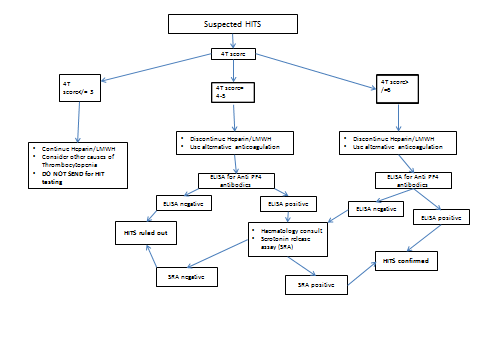 Figure 2 Diagnostic algorithm for Heparin induced thrombocytopenia syndrome. Note that Confirmatory assays for HITS should be considered on the basis of pre test probability rather than ELISA alone. HITS: Heparin induced thrombocytopenia syndrome.Figure 3 Suggested approach for patients with heparin induced thrombocytopenia syndrome needing cardiopulmonary bypass. HITS: Heparin induced thrombocytopenia syndrome.Points (0, 1, or 2 for each of 4 categories: maximum possible score = 8)Points (0, 1, or 2 for each of 4 categories: maximum possible score = 8)Points (0, 1, or 2 for each of 4 categories: maximum possible score = 8)Points (0, 1, or 2 for each of 4 categories: maximum possible score = 8)210Thrombocytopenia> 50% fall or platelet nadir ≥ 20 × 109/L30-50% fall or platelet count 10-19 × 109/LFall < 30% or platelet nadir < 10 × 109/LTiming of fall in platelet count Clear onset between d 5-101; or less than 1 d (if history of heparin exposure within 30 d)Consistent with d 5-10 fall, but not clear (e.g., missing platelet counts) or onset of thrombocytopenia after d10 or fall ≤ 1 d (prior heparin exposure 30-100 d ago)Platelet count fall < 4 d without recent heparin exposureThrombosis or other sequelae (e.g., Skin lesions)New thrombosis; skin necrosis; acute systemic reaction post unfractionated heparin bolus Progressive or recurrent thrombosis; erythematous skin lesions; suspected thrombosis not yet provenNoneOther cause of thrombocytopenia None apparentPossible other cause is evidentDefinite 4T score: 6-8 = High; 4-5 = Intermediate; 0-3 = Low4T score: 6-8 = High; 4-5 = Intermediate; 0-3 = Low4T score: 6-8 = High; 4-5 = Intermediate; 0-3 = Low4T score: 6-8 = High; 4-5 = Intermediate; 0-3 = Low4T score ≤ 3[73-76]ELISA[77]IgG specific ELISA[77]OD cut off ≥ 1.0[78]Heparin confirmation step for IgG specific ELISA[79]Serotonin release assay[80]Whole bloodImpedenceAggregometry[44]Sensitivity-100%100%80%94%100%90.3%-93.6%Specificity-81%89%85%90%-93%95%-97%89%-96%PPV-28%40%42%45%NA84.4%-94.8%NPV100%100%100%84%99.5%NA-DrugRoute of eliminationPlasma half lifeMonitoringInteraction of antibodies with HITS antibodiesAntidoteLepirudinRenal60 min, up to 200 h in anuric patients[81,82]aPTT (1.5-2 times baseline)ACT on CPBECT (Not affected by presence of VKAs or UFH)NoneNone?Haemofiltration[47]DesirudinRenal2-3 hNoneNoneNoneDanaparoidRenal24 hAnti-Xa activity(0.5-0.8 U/mL) Possible, but very rareNoneArgatrobanHepatic40-50 minaPTT (1.5-3 times baseline)ACT on CPBNoneNoneBivalirudinEnzymatic 80% (Thrombin), renal 20%25 minaPTT (1.5-2.5 times baseline)ACT on CPBNoneNone?Haemofiltration[52]FondaparinuxRenal17-20 hNone,Anti Xa levels with renal impairment Case reports only[45,61,62]NoneDrugBolusDosageDosage in renal impairmentDosage in hepatic impairmentAvailability in AustraliaLepirudinOnly if life or limb threatening thrombosis. 0.4 mg/kg iv0.1-0.15 mg/kg per hourCr. Cl. 45-60: 50% of original infusion rate. Cr. Cl. 30-44: 30% of original infusion rate. Cr. Cl. 15-29: 15% of original infusion rate according to body weight. Avoid if Cr. Cl. Lower or use 0.005mg/kg/hour if on haemofiltrationNo changeDiscontinuedDesirudinNone15-30 mg sc bd. Limited dataNot recommended given paucity of dataNo changeNot availableDanaparoidIV according to body weight. < 60 kg: 1500 U; 60-75 kg: 2250 U; 75-90 kg: 3000 U; > 90 kg: 3750 U 400 U/h IV × 4 h followed by 300U/h IV × 4 h followed by 200 U/h ivReduce dose by 30% and monitor antiXa activityNo changeAvailableBivalirudinNone0.15-0.2 mg/kg per minuteCr. Cl 10-29: 0.06 mg/kg per minute; Cr. Cl < 10: 0.015 mg/kg per minute ivNo changeAvailableFondaparinuxNone< 50 kg: 5 mg sc; 50-100 kg: 7.5 mg sc; > 100 kg: 10 mg scCr. Cl 30-50: monitor closely. Cr. Cl < 30: ContraindicatedNo changeAvailableArgatrobanNone2 mcg/kg per minute ivNo change0.5 mcg/kg per minuteNot available